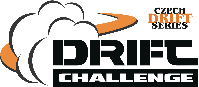 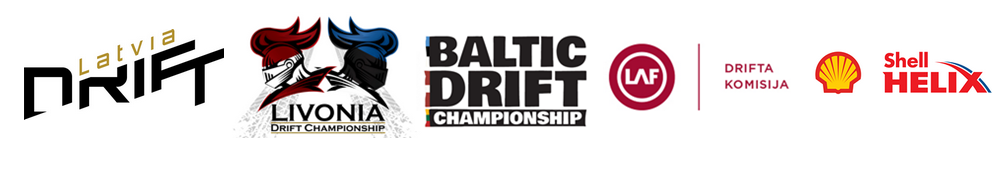 LATVIA DRIFT CHAMPIONSHIP SEMI PRO STAGE 2CZECH DRIFT SERIES PRO A PRO2, ROUND 2Biķernieki Complex Sports BaseČERVEN 18-19 , 2022ZVLÁŠTNÍ USTANOVENÍ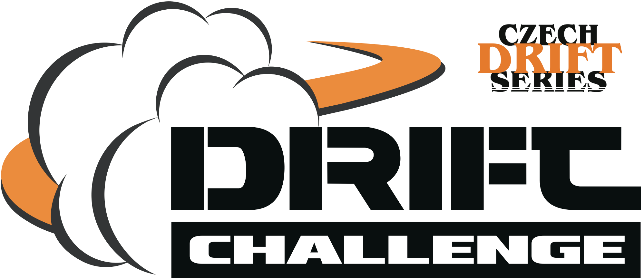 ObsahČASOVÝ HARMONOGRAM LETNÍHO DRIFT FESTIVALU18.-19.06.2022SOBOTA 18.06.202214:00-17:00		ADMINISTRATIVNÍ PŘEJÍMKA PRO A PRO214:00-17:00		TECHNICKÁ PŘEJÍMKA PRO A PRO217:00-17:40		ROZPRAVA PRO A PRO218:00-20:30		TRÉNINK PRO A PRO220:30			ROZPRAVA PRO A PRO2NEDĚLE 19.06.202208:00 -09:00	ADMINISTRATIVNÍ A TECHNICKÁ PŘEJÍMKA PRO A PRO2, V PŘÍPADĚ ZAŽÁDÁNÍ PŘEDEM09:00-10:45 	PRO2 OFICIÁLNÍ TRÉNINK 11:00-12:00 	PRO2 KVALIFIKACE12:15-13:15 	PRO OFICIÁLNÍ TRÉNINK13:15-14:00 	PRO KVALIFIKACE14:10-14:40	PRO A PRO2 BATTLE ROZPRAVA14:45		PŘEDSTAVENÍ JEZDCŮ	15:00-16:30	BATTLE PRO2 CDS TOP1616:30-18:00 	BATTLE SEMI PRO LOTYŠSKO TOP1618:30-20:00	BATTLE PRO CDS TOP1620:10 		VYHLÁŠENÍ VÝSLEDKŮ A PŘEDÁNÍ CEN20:30 		ROZPRAVA PO ZÁVODU S JEZDCI* POŘADATEL MŮŽE PRODLOUŽIT TRÉNINK NA ZÁKLADĚ POČTU PŘIHLÁŠENÝCH ŘIDIČŮPOŘADATEL MŮŽE UPRAVIT NEBO ZMĚNIT ČASOVÝ HARMONOGRAM AKCE, POKUD JE POTŘEBA. POPIS ZÁVODU1.1. Akce se koná v souladu se sportovním kodexem LAF, sportovním kodexem FIA, regulačními dokumenty komise LAF Drift, předpisy pro sezónu Drift 2022, předpisy pro sezónu driftů Livonia a těmito předpisy. Změny nebo doplňky těchto pravidel budou oznámeny v přílohách těchto pravidel zveřejněných a datovaných pořadateli nebo hlavním Ssportovním komisařem. Následující skupiny aut budou závodit během tohoto závodu:Skupina PRO – předpisy DC1Skupina SEMI PRO / PRO2 – předpisy DC2Závod bude složen z těchto soutěžních sérií / soutžníh pohárů:3. závod Czech Drift Series pro skupinu PRO pod pravidly 2022 Livonia Drift Championship a technickými předpisy české série. 2. závod Lotyšského šampionátu pro skupinu SEMI PRO pod pravidly Latvian Drift Championship pro rok 2022.3. závod Czech Drift Series pro skupinu PRO2 pod pravidly Latvian Drift Championship pro rok 2022 a technickými předpisy české série.Závod se koná ve dnech 18. – 19. Června v komplexu Biķernieki Complex Sports Base.Závodní sekretariát:09:00 – 20:00  18.06.2022 a po celý den 19.06.2022, umístěn v areálu závodištěTrať: Biķernieki Complex Sports Base;Závod se bude konat na hlavní trati Bikernieki v konfiguraci #itsrigababyPopis a uspořádání trati bude zveřejněno na oficiální informační tabuli a popsáno na rozpravě.Jakékoli dodatečné změny závodu budou oznámeny jezdcům a zveřejněny na oficiální informační tabuli v den podniku, pokud byly změny provedeny v den závodu. Pokud budou změny provedeny před akcí, budou zveřejněny jako bulletin na oficiálních stránkách www.laf.lv nejpozději dva dny před akcí (případně na stránkách drifting.cz).Pro situace, které nejsou popsány v těchto pravidlech podléhá rozhodnutí:Na sportovnímu komisaři závodu a organizátorovi, pokud je rozhodnutí během závodu šampionátu, nebo závodního poháru;Komise LAF Drift, pokud je rozhodnutí mimo trvání závodu.ORGANIZACE ZÁVODUOrganizátor: SIA Event MastersRegistrační číslo: 40103913961Adresa kanceláře: Ropažu novads, Ropaži, „Pļavmalas” LV-2135E-mail organizátora: jbluss@inbox.lvČinovníci závodu:Ředitel závoduClerk of the course: Gunārs Ķeipāns (LV) GK06737LV21Ředitel závodu: Jānis Blušs (LV) JB07153LV22Hlavní sportovní komisař: Elīne Berķe (LV) EB07152LV22Hlavní technický komisař: Dainis Akmentiņš (LV) DA07108LV22Sekretariárat: Laila Ķeipāne (LV) LK07276LV22Reprezentant Czech Drift Series Aleš SilaADMINISTRATIVNÍ PŘEJÍMKAOnline registrace je otevrřena na stránce www.driftlatvia.com od 18.05.2022 do 16.06.2022. Poté bude registrace možná v místnosti sekretariátu závodu v den závodu. Jezdci, kteří se registrovali online se musí dostavit na administrativní přejímku v den závodu.Administrativní přejímka bude vymezena v rámci časového harmonogramu závodu v místnosti sekretariátu blízko trati.Během administrativní přejímky musí jezdec dodat:vyplněný a podepsaný vstupní formulář (dostupný na místě).pojištění, které je platné minimálně v pobaltských státech s krytím 1500 EUR a musí zahrnovat autosport.celoroční závodní licenci, pokud o ni jezdec zažádal do 16.6.2022. Zahraniční jezdci musí dodat celoroční závodní licenci ze své země, nebo si zakoupit lotyšskou závodní licenci pro jeden závod.pro zakoupení lotyšské závodní licence pro jeden závod je třeba potvrzení od lékaře datované v roce 2022 ve kterém bude uvedeno že je jezdec zdravotně způsobilí pro účast v závodě v motorových vozidlech “Healthy and fits for autosports events”.startovné na základě šampionátu nebo poháru vybraného při administrativní přejímce.Informace o svém servisním vozidle a jeho registrační značku pro získání možnosti vjezdu.Svým podpisem na přihlašovacím formuláři jezdec souhlasí s tím, že si přečetl a porozuměl sportovnímu kodexu LAF, sportovním předpisům 2022 Drift, předpisům pro tuto akci a souhlasí s dodržováním pravidel uvedených v těchto dokumentech. Jezdec rozumí a souhlasí s tím, že soutěž jsou natáčena a mohou být pořizovány fotografie, na kterých bude jezdec se závodním vozem vidět a tyto materiály mohou být použity na sociálních sítích. Pořadatel bude tyto údaje uchovávat do konce sezóny 2022 – 30.12.2022.V den závodu při administrativní přejímce bude možné zakoupit:Pojištění minimálním krytím 1500 EUR a zahrnuje autosporty.Licence na jeden závod, kterou si bude moci jezdec zakoupit, pokud bude sekretariátu předložen lékařský výpis od lékaře. Lékařské prohlášení musí být z roku 2022 a musí uvádět, že jezdec je „zdravý a způsobilý pro automobilové sportovní akce“ (“Healthy and fits for autosports events”).3 náramky (vstupy) za zvýhodněnou cenu 10 EUR.Při administrativní přejímce jezdec obdrží:technický průkaz závodního vozu k provedení technické přejímky.oficiální nálepky závodního vozu obsahující emblém pro drift, startovní čísla a povinné reklamy pořadatele, které jezdec nemůže odmítnout. Porušení tohoto pravidla bude mít za následek pokutu 70 EUR.oficiální průvodce rozložením nálepek pro ukázku vozu, kde je třeba každou nálepku nalepit na závodní vůz. Pokud dojde ke konfliktu se sponzorskými nálepkami konkrétního jezdce, je nutné problém předem konzultovat s pořadatelem, aby byl vyřešen.Vjezdovou kartu pro servisní vozidlo.čtyři náramky zdarma pro vstup na akci – jeden pro řidiče a dva pro mechanika nebo zástupce řidiče a jeden – pro spottera.Po administrativní přejímce na sekretariátu se jezdec se závodním vozem musí dostavit na technickou přejímku popsanou v kapitole 6.Startovní poplatky pro účast v závodu jsou následující*:CDS DRIFT CHAMPIONSHIP – 100 EURSEMI PRO CHAMPIONSHIP – 100 EUR .Startovné se vrací řidiči, pokud:Akce se ruší z důvodu pořadatele – 100% refundace.Akce je zrušena z důvodu „vyšší moci“ – vrácení 75%.PODMÍNKY ÚČASTIAkce se mohou zúčastnit následující jezdci:s drift licencí with LAF vydanou pro skupinu PRO /SEMI PRO.s drift licencí vystavenou autoklubem ze země jezdce pro skupiny PRO / PRO2.Jezdci se mohou akce zúčastnit s jakýmkoli vozem s pohonem zadních kol, který odpovídá odpovídajícím pravidlům třídy, jak je uvedeno v technických předpisech připravených technickou komisí LAF pro každou třídu pro rok 2022, kdepro mistrovství třídy PRO musí vůz PRO jezdce splňovat technické předpisy jeho/její země.pro SEMI PRO / PRO2 musí vůz řidiče splňovat technické předpisy jeho/její země. Držitelům celoroční licence LAF je zakázáno soutěžit v:jiné závody, které se konají v Lotyšsku nebo na mezinárodní úrovni, pokud se konají ve stejný den jako lotyšský šampionát v driftu nebo závodní pohár,místní akce neschválené LAF,mezinárodní akce neschválené federací nebo ASN země, kde se akce koná. Porušení tohoto pravidla bude mít za následek zrušení všech výsledků porušovatele v pořadí sezóny. Výjimky jsou možné ve zvláštních případech, pokud jezdec předem kontaktuje driftovou pracovní skupinu a informuje o účasti na mezinárodním podniku, kde tento konkrétní jezdec bojuje o první tři pozice v pořadí šampionátu.Antidopingová omezeníBěhem akce nesmí být řidič pod vlivem alkoholu, drog ani jiných omamných látek. Řidič nesmí mít žádné zdravotní problémy, které by ovlivnily jeho schopnost řídit. Porušení tohoto pravidla bude mít za následek vyloučení nebo diskvalifikaci ze závodu se zrušením jakýchkoli bodů, které již byly během závodu obdrženy, a zrušením driftového průkazu jezdce.Podle Světového antidopingového kodexu a pravidel FIA je během závodu povoleno mít kontrolu nad alkoholem a dopingem. Kontrolu alkoholu může provést pořadatel akce pomocí alkotesteru. Limit dechové zkoušky je 0. Pokud dechová zkouška prokáže obsah alkoholu ve výdechu řidiče, je řidič vyloučen nebo diskvalifikován z akce dle bodu 4.5..PojištěníV průběhu akce neplatí povinné ručení a havarijní pojištění vozu.Odpovědnost pořadatele je pojištěna v souladu s nařízením kabinetu ministrů Lotyšské republiky č. 298 „Par publisku pasākuma organizatora civiltiesiskās atbildības obligāto apdrošināšanu“. Technická přejímkaZávodní vůz každého jezdce musí dorazit na technickou přejímku, která se koná na území trati. Pracovní doba technické přejímky je uvedena v harmonogramu akce.Při technické přejímce musí řidič předložit následující dokumenty:FIA nebo ASN (Autoklub ČR) technický pas sportovního automobilového sportu, pokud existuje, certifikát ochranného rámu, pokud existuje,technický průkaz pro jezdce, kteří se zúčastnili technické přejímky během technického dne (v souladu s čl. 6.2.2 pravidel lotyšského mistrovství v driftu).technický průkaz, obdržený při administrativní přejímce, kde hlavní technický komisař označí, zda je závodní vůz povolen k účasti na podniku.Při administrativní přejímce obdržené oficiální nálepky - Startovní čísla, driftové emblémy a povinné reklamy pořadatelů – musí být nalepeny na vůz v rozvržení uvedeném v oficiálním průvodci rozmístěním nálepek, který je k dispozici na sekretariátu před technickou přejímkou.Při technické přejímce se kontroluje bezpečnostní vybavení řidiče. Techničtí komisaři mají právo kdykoli během závodu zkontrolovat bezpečnostní vybavení jezdce.Maximální povolená hladina hluku je 103 dB (A) při 4500 ot./min (+3 dB (A) dovolená chyba), která je kontrolována na základě FIA metody měření zvuku ve vzdálenosti 500 mm a ve 45 stupních od výfukového potrubí. Max šíře pneu: SEMI PRO LATVIA – 225mm – nesmí být pneu typu semi-slick, PRO2 CDS – 235mm – může být pneu typu semi-slick, PRO – 265mm. TréninkČas tréninku je uveden v rozvrhu akce. Průběh tréninku bude definován na briefingu pro jezdce. V den podniku musí každý jezdec absolvovat alespoň minimální počet tréninkových jízd definovaných na briefingu pro jezdce. Je přísně zakázáno vozit spolujezdce v závodním voze během tréninku v den závodu (pokud organizátor a a hlavní sportovní komisař, na základě žádosti jezdce, nedovolí jinak).Během tréninku musí jezdec dodržovat pravidla, kdy v první jízdě jede jako vedoucí jezdec a v další jako pronásledující jezdec. Je přízně zakázáno předbíhat nebo objíždět frontu čekající na trénink.Drift závodSoutěž v driftu v každé třídě se skládá ze 2 částí:Kvalifikační jízdy,tandemové nebo eliminační jízdy.Odstartování vozu, pro obě části závodu (kvalifikace a tandemové jízdy), je řízeno start maršálem na konci startovní zóny, povel ke startu bude udán zelenou vlajkou, spuštěním vlajky z pozice nad hlavou směrem dolů, nebo bude použit startovací semafor. Tento povel musí být vnímán jako povel ke startu.Kvalifikační jízdyKvalifikační jízdy se jedou podle startovních čísel, přičemž nejmenší číslo jede jako první. Jakmile všichni dokončí první jízdu, začne série druhých jízd. Jezdci si musí být vědomi toho, že v době své kvalifikační jízdy musí být na startu, jinak získají nulové skóre, pokud se jejich jízdy nezúčastní.V případě, že se jezdec nemůže zúčastnit kvalifikační jízdy, je nutné tuto záležitost předem konzultovat s referentem pro styk se soutěžícími, aby bylo možné rozhodnout, zda může být jezdec přesunut na konec příslušné série kvalifikačních jízd. Pokud pracovník pro styk se soutěžícími není upozorněn, že se jezdec nemůže zúčastnit kvalifikační jízdy, bude jezdci udělena známka 0 (nula) pro konkrétní jízdu.Tandemové nebo vyřazovací jízdyNa základě nejlepší kvalifikační jízdy se jezdci TOP16 nebo TOP32 pro každou třídu kvalifikují do tandemových jízd podle grafu tandemu definovaného v:Lotyšské pravidla pro driftový šampionát 2022 pro jezdce skupin PRO a SEMI PRO. Pokud je počet jezdců nedostatečný, může hlavní sportovní komisař rozhodnout, zda se použije rozřazená TOP8 nebo TOP4.PRO2 CDS a Semi Pro LV pojedou 2 samostatná tandemová finále na základě rozdílu v technických pravidlech.V každé třídě tandemových nebo vyřazovacích jízd jsou jezdci rozděleni do dvojic, přičemž každá dvojice absolvuje dvě jízdy, kde jeden jezdec je vedoucí (jezdec vpředu) v první jízdě a druhý jezdec vede druhou jízdu. Nejlepší jezdec z dvojice, jak jej vyhodnotili rozhodčí po obou jízdách, postupuje do dalšího kola. Tandemové jízdy se posuzují podle zásad hodnocení popsaných v příloze 1 těchto pravidel pro závody Drift.DRIFT ROZHODČÍ PRACUJÍ PODLE PRAVIDEL ROZHODOVÁNÍ (Příloha č. 2), POKUD NENÍ ROZHODNUTO JINAK. PRAVIDLA A KRITÉRIA HODNOCENÍ BUDE PROJEDNÁNA PŘED ZÁVODEM NA ROZPRAVĚ PRO JEZDCE.Rozpravy pro jezdceRozpravy pro jezdce jsou povinné pro všechny účastníky. Jezdci si musí být vědomi, kdy se musí zúčastnit rozpravy na základě časového harmonogramu závodu. Pokuta za porušení tohoto pravidla – zákaz účasti v soutěži. Tento zákaz je dán jezdcům, kteří se nezúčastní rozpravy po obdržení pozvánky od referenta pro styk se soutěžícími. Jezdec, který zmeškal rozpravu pro jezdce, nemůže podat protest.Individuální briefing pro řidiče, který se nezúčastnil briefingu řidičů – poplatek 50 EUR.Oficiální slavnostní zahájeníÚčast v průvodu během oficiálního zahajovacího ceremoniálu je povinná. Porušení tohoto pravidla bude mít za následek pokutu 50 EUR. Jezdec se může přehlídky nezúčastnit pouze v případě, že má závodní vůz technický problém, který znemožní účast v přehlídce, ale musí to být předem sděleno referentovi pro styk se soutěžícími.Během přehlídky smí jezdec driftovat pouze tehdy, když komentátor oznámí jméno a číslo jezdce, pokud pořadatel nedefinoval, že burnouty nejsou povoleny. Každý řidič má až 15 sekund na to, aby během průvodu provedl svůj burnout.Řidiči během průvodu přebírají plnou odpovědnost za své cestující a bezpečnost svého týmu.Odpovědnosti jezdcůBěhem akce není dovoleno jezdcům driftovat mimo vytyčenou trať na území závodiště.Během akce je přísně zakázáno driftovat na cestě do startovní zóny nebo po cíli. První přestupek bude potrestán pokutou až 100 EUR, ale po druhém přestupku se na tento incident zaměří pracovní skupina pro drift, aby rozhodla, zda se nejednalo o nesportovní chování..Burnout na místě je přísně zakázán.Řidičům není dovoleno driftovat mimo své jízdy, a to v následujících výjimkách:Po dobu až 10 sekund po oznámení výsledků jeho/jejího tandemové jízdy.Po vyhlášení vítěze závěrečné bitvy mají oba jezdci dle vlastního výběru čas na burnout, dokud jim vydrží pneumatiky. Pokud to uspořádání trati umožňuje, mohou se přidat i další jezdci. Na rozpravě jezdců budou jezdci informováni o pravidlech driftování po závěrečné bitvě.Během akce je každý jezdec plně odpovědný za své jednání na trati a za bezpečnost svou i ostatních.Během akce, na území trati vedoucí od servisního parkoviště ke startovní zóně, nese plnou odpovědnost jezdec za případné nehody s lidmi, kteří se mohou na trati vyskytnout. Ze servisního parkoviště do startovní zóny se nedoporučuje jet rychleji než 50 km/h. Pokud je řidič přistižen při vyšší rychlosti nebo driftuje ze servisního parkoviště do startovní zóny, může organizátor driftu uložit pokutu - 50 EUR.Během akce se doporučuje použít rádiovou komunikaci mezi jezdcem a zástupcem týmu volbou frekvence, kterou nepoužívají pořadatelé akce, bezpečnost a komisaři.V průběhu soutěže nemají Účastníci, jejich zástupci, týmoví mechanici ani jejich příbuzní právo chovat se agresivně (křičet, nadávat, gestikulovat či jinak urážet či vyhrožovat traťovým rozhodčím nebo zaměstnancům pořadatele). Takové jednání bude vykládáno jako nesportovní chování, za které hrozí pokuta ve výši 200 EUR. Další účast v soutěži navíc podléhá upozornění a v případě opakovaného nesportovního chování může být Účastník ze soutěže vyloučen, stejně tak je informace předána do ASN Účastníka k posouzení vyloučení z Mistrovství.Na jednotlivých tratích musí účastníci dodržovat hluková omezení uvedená v každém soutěžním řádu, která byla předem vyhlášena pořadatelem příslušné etapy. Jezdec musí být schopen upravit své závodní auto, aby splňovalo dané limity.Driftování, protáčení pneumatik, burnout atd. jsou přísně zakázány. Driftové prvky po oficiálním ukončení soutěže v parku pro účastníky, jakož i na ostatních částech trati, stáních pro přívěsy, opouštění míst trati a komunikací jsou přísně zakázány. Pravidlo platí, dokud jsou jezdci na území trati. Za takový přestupek bude jezdec potrestán odděleně rozhodnutím driftové komise z proběhlých soutěží a zrušením bodů v nich získaných, jakož i případnou pokutou. Toto platí pro vozidlo soutěžícího a pro jakékoli jiné vozidlo nebo členy týmu jezdce. Pokud to udělá člen týmu, pak bude stejně penalizován jezdec.Následující jednání řidiče bude považováno za nesportovní chování a nerespektování pravidel obecně a bude mít za následek pokutu až 500 EUR a/nebo vyloučení ze závodu:jakákoli agrese nebo veřejné projevy nespokojenosti s rozhodnutími učiněnými rozhodčími a sportovními komisaři,jakékoli gestikulování směrem ke sportovním komisařům nebo rozhodčím,zdržování závodu,jakýkoli zásah a narušování práce rozhodčích a sportovních komisařů,jakýkoli pokus přesvědčit rozhodčí/sportovní komisaře, aby změnili své rozhodnutí vůči konkrétnímu jezdci.Podmínky pro bezpečnostBěhem tréninku, kvalifikace a tandemových jízd musí jezdci splňovat následující bezpečnostní pravidla:řidiči musí být připoutáni pásy. Pokuta za porušení tohoto pravidla – zákaz účasti v jízdě.jezdci musí mít nasazenou přilbu se zapnutou přezkou. Pokuta za porušení tohoto pravidla – zákaz účasti v jízdě.ve voze může být pouze jezdec (pokud pořadatel a hlavní sportovní komisař na žádost jezdce nepovolili možnost spolujezdce ve voze během tréninkových jízd).Kombinéza musí odpovídat pravidlům popsaným v technických předpisech každé třídy.DepoDepo se bude nacházet na území trati, kam je povolen vjezd pouze závodnímu a servisnímu vozu.Maximální povolená rychlost v depu je 5 km/h. Poprvé může být překročení rychlosti potrestáno varováním nebo pokutou, ale pokud kterýkoli jezdec nebo zástupce jezdců opakovaně poruší toto pravidlo se závodním a/nebo servisním vozem, nebude mu umožněn vjezd do depa během příští akce.Opravy, tankování a výměna pneumatik jsou povoleny pouze v depu.Řidič a jeho tým zodpovídají za dodržování pravidel bezpečnosti práce a požární bezpečnosti.V servisním parkovišti musí být všechna auta zaparkována na trávě. Parkování na asfaltu je zakázáno, s výjimkou závodních vozů, pokud je to povoleno pořadatelem akce. Pokud výjimečně stojí závodní vůz na asfaltu, musí být pod ním použita záchytná plachta.Do doby předávání cen v době konání soutěže v driftu je zakázáno vjíždět do depa s přívěsy a umisťovat vozy na přívěsy v servisním parkovišti nebo ve VIP zóně. Pokud si jezdec přeje opustit závod dříve, může opustit servisní parkoviště a VIP prostor v závodním voze a umístit jej na přívěs mimo tyto prostory, pokud se s organizátorem akce a/nebo hlavním stewardem nedohodne jinak.Pokud má jezdec stany nebo jiné konstrukce, může je sundat až po předání cen nebo se zvláštním povolením hlavního stewarda s tím, že to nebude překážet závodu. Zůstat přes noc na trati a nechat auto na trati lze zakoupit za 5 EUR.Podmínky pro servisní box řidičeJezdci si musí zajistit vlastní servisní box s kobercem pod svým vozem. Za porušení tohoto pravidla poprvé v průběhu akce je řidič napomenut, opakovaně – pokuta 70 EUR. Záchytná plachta musí být větší než závodní auto, minimálně 10 cm na kteroukoli stranu vozu. Materiál plachty nesmí být poškozený a neovlivnitelný vysokými teplotami. Pokud je nutné připevnit plachtu k asfaltu, musí to být provedeno bez poškození asfaltu.Pokud tankování probíhá v servisním boxu jezdce, box musí být vybaven hasicím přístrojem maximálně pro 2 závodní vozy, a to minimálně 4 kg, platí po dobu závodu a hasící přístroj musí být použitelný na palivo, které konkrétní závodní auto používá.VýsledkyPředběžné výsledky driftové soutěže budou zveřejněny ve 20:00 dne 19.06.2022 na oficiální informační tabuli.Oficiální výsledky driftové soutěže budou vyhlášeny ve 20:00 dne 19.06.2022 a budou zveřejněny třetí pracovní den po akci na webových stránkách Lotyšské automobilové federace www.laf.lv a také na webových stránkách Lotyšského mistrovství v driftování www.driftlatvia.com.Předávání cenSlavnostní vyhlášení proběhne na traťovém území po Tandemových bězích, kde pořadatel uděluje TOP 3 umístění pouze na jednom celkovém stupínku pro každou třídu – PRO, SEMI PRO / PRO2. Pořadatel uděluje také cenu pro nejlepšího v kvalifikaci každé třídy.Pořadatel a sponzoři mají právo rozdávat ceny dalším jezdcům dle vlastního výběru.TOP 3 jezdci se musí zúčastnit slavnostního předávání cen. Řidiči, kteří se ceremoniálu nezúčastní, ztrácejí právo na získání cen.Jezdci třídy PRO a SEMI PRO / PRO2 se musí zúčastnit slavnostního předávání cen ve svých závodních kombinézách.Po slavnostním předávání cen není dovoleno driftovat nebo dělat burnoutí kvůli hlukovým omezením.ProtestyProtesty na závodní vůz nesplňující technické předpisy lze podávat písemně v průběhu akce. Časový harmonogram akce je uveden v propozicích.Protesty na přestupky na trati lze podat nejpozději do konce příslušného tandemového kola akce (TOP32, TOP16, TOP8, TOP4 atd.) a 5 minut před konec kvalifikace. Se začátkem nového kola jsou protesty proti předchozím kolům bez uvážení odmítnuty.Pokuty za přestupky v průběhu akce musí být uhrazeny do data a/nebo času uvedeného v písemném rozhodnutí hlavního sportovního komisaře.Pokuty, které nebyly zmíněny v předpisech pro akci nebo sezónu, budou stanoveny na základě 12. kapitoly Všeobecných pravidel SPORTOVNÍHO KODEXU LOTYŠSKÉ AUTOMOBILOVÉ FEDERACE.Pro případy, které nejsou uvedeny v těchto řádech, se obě strany v souladu s pravidly pro podávání protestů budou řídit pravidly uvedenými ve Sportovním kodexu LAF kapitola 12. V případě nepřesností, nedostatků nebo rozporů bude rozhodnutí ve věci samé, popř. přijetí nebo zamítnutí protestu provádí ředitel závodu.Všechny protesty musí mít písemnou formu a musí být předány hlavnímu sportovnímu komisaři nebo řediteli závodu, včetně poplatku za protest 200 EUR nebo v případě protestu proti technickým přestupkům - 500 EUR. O posouzení a postupu rozhodování pro každý protest rozhodnou sportovní komisaři a sdělí je všem stranám zapojených do protestu.Pokud je protest schválen, poplatek za protest se vrací osobě, která jej podala.Pokud je protest zamítnut, poplatek za protest v souladu s rozhodnutím ředitele závodu zůstává zcela nebo částečně pořadateli.Odvolání lze podat v souladu s kapitolou 15 Sportovního kodexu LAF. Odvolacímu soudu LAF je třeba zaplatit poplatek za odvolání ve výši 1 000 EUR.HODNĚ ŠTĚSTÍ V ZÁVODU!KOORDINOVÁNOLatvian Automobile FederationGenerální tajemník L.Medne18.5.2022SCHVÁLENOLAF Drift komise E.Berķe 18.5.2022Časový harmonogram závoduPopis závoduOrganizace závoduAdministrativní přejímkaPodmínky účastiPojištěníTechnická přejímkaTréninkyDrift závodOdpovědnosti jezdcůDepoVýsledkyPředávání cenProtestyPříloha č. 1 ohledně pravidel hodnocení